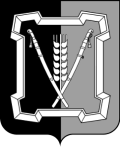 АДМИНИСТРАЦИЯ  КУРСКОГО  МУНИЦИПАЛЬНОГО  ОКРУГАСТАВРОПОЛЬСКОГО КРАЯП О С Т А Н О В Л Е Н И Е30 декабря 2020 г.                               ст-ца Курская                                      № 158Об утверждении Положения об отделе социального развития администрации Курского муниципального округа Ставропольского края В соответствии с Положением об администрации Курского муниципального округа Ставропольского края, утвержденным решением Совета Курского муниципального района Ставропольского края от 20 ноября 2020 г. № 42администрация Курского муниципального округа Ставропольского краяПОСТАНОВЛЯЕТ: 1. Утвердить прилагаемое Положение об отделе социального развития администрации Курского муниципального округа Ставропольского края.2. Признать утратившим силу постановление администрации Курского муниципального района Ставропольского края от 31 мая 2019 г. № 315 «Об утверждении Положения об отделе экономического и социального развития администрации Курского муниципального района Ставропольского края». 3. Настоящее постановление вступает в силу с 01 января 2021 г.Глава Курского муниципального округаСтавропольского края                                                                  С.И.КалашниковВизируют: ОБЩИЕ  ПОЛОЖЕНИЯ1. Отдел социального развития администрации Курского муниципального округа Ставропольского края (далее - отдел) является структурным подразделением администрации Курского муниципального округа Ставропольского края (далее - администрация) без образования юридического лица. 2. В своей деятельности отдел руководствуется Конституцией Российской Федерации, федеральными конституционными законами, федеральными законами, другими правовыми актами Российской Федерации, законами Ставропольского края и иными правовыми актами Ставропольского края, муниципальными правовыми актами Курского муниципального округа Ставропольского края (далее - муниципальные правовые акты), а также настоящим Положением.3. Отдел формируется и осуществляет свою деятельность в соответствии с законодательством Российской Федерации и законодательством Ставропольского края о муниципальной службе.4. Отдел осуществляет свою деятельность во взаимодействии с другими структурными подразделениями администрации, а также органами государственной власти Ставропольского края, государственными органами Ставропольского края, федеральными органами исполнительной власти и их территориальными органами, организациями, общественными объединениями и иными институтами гражданского общества.5. Положение об отделе утверждается постановлением администрации.II. ОСНОВНЫЕ ЗАДАЧИ ОТДЕЛА6. Основными задачами отдела являются:Реализация вопросов местного значения Курского муниципального округа Ставропольского края, предусмотренных статьей 16 Федерального закона от 06 октября . № 131-ФЗ «Об общих принципах организации местного самоуправления в Российской Федерации». Планирование и организация мероприятий по предупреждению безнадзорности,  беспризорности и правонарушений несовершеннолетних и защите их прав.Организация мероприятий по предупреждению безнадзорности,  беспризорности и правонарушений несовершеннолетних и защите их прав.Координация  деятельности  по  профилактике  правонарушений,  неза-2конного потребления и оборота наркотиков в Курском муниципальном округе Ставропольского края.Исполнение функций по профилактике безнадзорности и правонарушений среди несовершеннолетних.Взаимодействие с территориальными органами администрации Курского муниципального округа Ставропольского края, учреждениями и организациями, по развитию социальной сферы в рамках курируемых вопросов.Осуществление взаимодействия со средствами массовой информации.Поиск и применение новых форм деятельности в курируемых сферах.Привлечение дополнительных источников финансирования для развития курируемых направлений социальной сферы.Обеспечение выполнения переданных муниципальному округу отдельных государственных полномочий Ставропольского края по созданию и организации деятельности комиссии по делам несовершеннолетних и защите их прав в Курском муниципальном округе Ставропольского края.Учет граждан в качестве нуждающихся в предоставлении жилых помещений.Организация воинского учета.На отдел могут быть возложены иные задачи в соответствии с законодательством Российской Федерации, законодательством Ставропольского края и муниципальными правовыми актами.III. ФУНКЦИИ ОТДЕЛА7. Отдел в соответствии с возложенными на него задачами осуществляет следующие функции:7.1. Участвует:1) в  подготовке нормативных правовых актов в том числе программ, в установленной сфере деятельности; 2) в аналитической работе по изучению общественного мнения и прогнозированию развития социальных процессов в Курском муниципальном округе Ставропольского края; 3) в разработке и выполнении программ и планов по реализации социальной политики на территории Курского муниципального округа Ставропольского края;7.2. Осуществляет:1) подготовку проектов нормативных правовых актов, методических материалов, планов работы и иной  документации, связанных с деятельностью комиссий и общественно-консультативных советов, созданных при администрации;2) информационное обеспечение деятельности комиссии по правовым, организационным, аналитическим и иным вопросам;3) текущую работу и контроль за выполнением решений комиссии;4) аналитическую работу по изучению общественного мнения и прогнозирования развития социальных и общественно-политических процессов в Курском муниципальном округе Ставропольского края;35) взаимодействие комиссии с другими учреждениями и организациями системы профилактики безнадзорности и правонарушений несовершеннолетних в  Курском  районе Ставропольского края, комиссией по делам несовершеннолетних и защите их прав при Правительстве Ставропольского края, уполномоченными органами государственной власти;6) прием граждан и постановку на учет в качестве нуждающихся в предоставлении жилых помещений;7) формирование единого общего списка граждан нуждающихся в предоставлении жилых помещений; 8) проведение заседаний комиссии по жилищным вопросам;9) рассмотрение обращений граждан и  подготовку ответов на обращения граждан, касающихся жилищных вопросов;10) проведение ежегодной перерегистрации граждан, состоящих на учете в качестве нуждающихся в предоставлении жилых помещений;11) мероприятия по организации, развитию и пропаганде донорства крови и ее компонентов, в соответствии с Федеральным законом от 20 июля . № 125-ФЗ «О донорстве крови и ее компонентов».7.3. Вносит предложения главе Курского муниципального округа Ставропольского края по численности и персональному составу комиссии по делам несовершеннолетних и защите их прав в порядке, установленном Законом Ставропольского края от 8 ноября . № 51-кз «О порядке создания и осуществления деятельности комиссий по делам несовершеннолетних и защите их прав в Ставропольском крае».7.4. Координирует в пределах своей компетенции соблюдение прав и законных интересов несовершеннолетних, осуществление защиты от всех форм дискриминации, физического или психического насилия, оскорбления, грубого обращения, сексуальной или иной эксплуатации.7.5. Организует планирование деятельности комиссии и обеспечивает эффективную и надлежащую организацию работы по профилактике безнадзорности и правонарушений несовершеннолетних и защите их прав.7.6. Обеспечивает систематическое информирование населения Курского  района Ставропольского края о деятельности комиссии.7.7. Организует работу и обеспечивает деятельность межведомственных комиссий, советов, рабочих групп, организационных комитетов при администрации Курского муниципального округа Ставропольского края:1) районной межведомственной санитарно-противоэпидемической комиссии;2) экспертной комиссии по определению на территории Курского района мест, нахождение в которых несовершеннолетних не допускается;3) Совета женщин Курского района Ставропольского края;4) комиссии по делам несовершеннолетних и защите их прав Курского  муниципального округа  Ставропольского края;5) организационных комитетов по проведению районных мероприятий.7.8. Информирует население о решениях, направленных на осуществление социальной политики в Курском муниципальном округе Ставропольского края. 47.9. Содействует в организации социологических исследований и опросов.7.10. Осуществляет мероприятия по первичному воинскому учету граждан, подлежащих первичному учету, проживающих постоянно или временно на территории Курского муниципального округа:  1) организацию и обеспечение постановки граждан на воинский учет;2) организацию и обеспечение сбора, хранения и обработки сведений, содержащихся в документах первичного воинского учета;3) поддержание в актуальном состоянии сведений, содержащихся в документах первичного воинского учета, и обеспечения поддержания в актуальном состоянии сведений, содержащихся в документах воинского учета;4) организацию и обеспечение снятия граждан с воинского учета.7.11. Готовит проекты постановлений и распоряжений администрации по вопросам, отнесенных к компетенции отдела.7.12. Вносит предложения заместителю главы, курирующему социальные вопросы по созданию общественных комиссий и рабочих групп для решения вопросов в рамках направлений деятельности отдела.7.13. Осуществляет иные функции в соответствии с законодательством Российской Федерации, законодательством Ставропольского края и муниципальными правовыми актами.IV. ПРАВА ОТДЕЛА8. Для осуществления своих функций отдел имеет право: 1) запрашивать в установленном порядке от руководителей структурных подразделений администрации, организаций, предприятий и учреждений всех форм собственности необходимые статистические и оперативные данные, отчетные и справочные материалы, связанные с осуществлением функций, возложенных на отдел; 2) вносить проекты муниципальных правовых актов по вопросам деятельности отдела;3) посещать для исполнения возложенных на отдел функций организации, предприятия и учреждения, расположенные на территории Курского района, независимо от форм собственности. Отдел обладает иными правами, необходимыми для осуществления возложенных на него задач и функций.V. ОРГАНИЗАЦИЯ РАБОТЫ ОТДЕЛА9. Отдел возглавляет начальник, назначаемый на должность и освобождаемый от должности главой Курского муниципального округа Ставропольского края.  В  своей  деятельности  начальник отдела подчиняется главе Кур-ского  муниципального  округа  Ставропольского  края  и  заместителю главыадминистрации Курского муниципального округа Ставропольского края.10. Начальник отдела:51) организует работу отдела и руководит деятельностью отдела на основе единоначалия, несет персональную ответственность за выполнение возложенных на отдел задач и функций с учетом прав, предоставленных ему настоящим Положением;2) вносит в установленном порядке предложения о структуре и штатной численности отдела, о назначении на должность и освобождении от должности работников отдела, о повышении их квалификации, применении мер поощрения и дисциплинарного воздействия;3) участвует в заседаниях администрации, Совета Курского муниципального округа Ставропольского края при рассмотрении вопросов, отнесенным к компетенции отдела;4) распределяет функциональные обязанности между работниками отдела, вносит в установленном порядке на рассмотрение и утверждение их должностные инструкции;5) обеспечивает соблюдение работниками отдела трудовой дисциплины;6) подписывает и визирует проекты муниципальных правовых актов, проекты иных документов, подготовленные по вопросам, отнесенным к компетенции отдела;7) представляет отдел во взаимодействиях со структурными подразделениями администрации;8) осуществляет иные полномочия в соответствии с законодательством Российской Федерации и законодательством Ставропольского края в пределах своей компетенции.11. Должностные обязанности начальника отдела регламентируются должностной инструкцией, утверждаемой главой Курского муниципального округа Ставропольского края.12. В период временного отсутствия начальника отдела его обязанности исполняет главный специалист отдела.13. В состав отдела входят работники отдела согласно штатному расписанию, утверждаемому распоряжением администрации.14. Работники отдела назначаются и освобождаются от должности распоряжением администрации и находятся в подчинении начальника отдела.Заместитель главы администрацииЗаместитель главы администрацииО.Н.СидоренкоО.Н.СидоренкоНачальник отдела по организационным и общим вопросам       Начальник отдела по организационным и общим вопросам       Л.А.КущикЛ.А.КущикНачальник отдела правового и кадрового обеспеченияНачальник отдела правового и кадрового обеспеченияВ.Н.КобинВ.Н.КобинГлавный специалист - юрисконсульт отдела  правового и кадрового обеспеченияГлавный специалист - юрисконсульт отдела  правового и кадрового обеспеченияМ.М.ЕреськоМ.М.ЕреськоПроект постановления подготовил и вносит начальником отдела экономического и социального развитияПроект постановления подготовил и вносит начальником отдела экономического и социального развитияВ.В.ШпитькоВ.В.ШпитькоУТВЕРЖДЕНОпостановлением администрации Курского муниципального округа Ставропольского краяот 30 декабря 2020 г.  № 158УТВЕРЖДЕНОпостановлением администрации Курского муниципального округа Ставропольского краяот 30 декабря 2020 г.  № 158ПОЛОЖЕНИЕ об отделе социального развития администрации Курского муниципального округа Ставропольского краяПОЛОЖЕНИЕ об отделе социального развития администрации Курского муниципального округа Ставропольского краяПОЛОЖЕНИЕ об отделе социального развития администрации Курского муниципального округа Ставропольского краяПОЛОЖЕНИЕ об отделе социального развития администрации Курского муниципального округа Ставропольского краяПОЛОЖЕНИЕ об отделе социального развития администрации Курского муниципального округа Ставропольского края